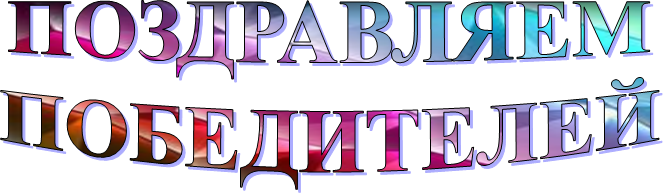 Конкурса рисунков «Мир глазами детей»Старшее звено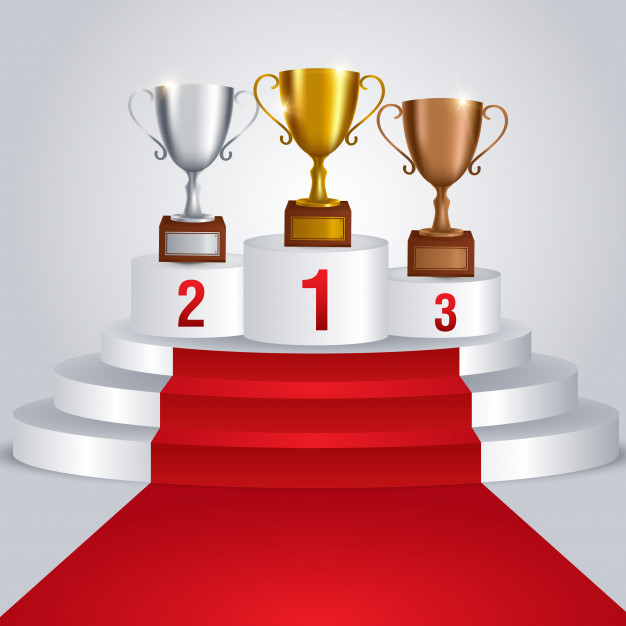 Младшее звено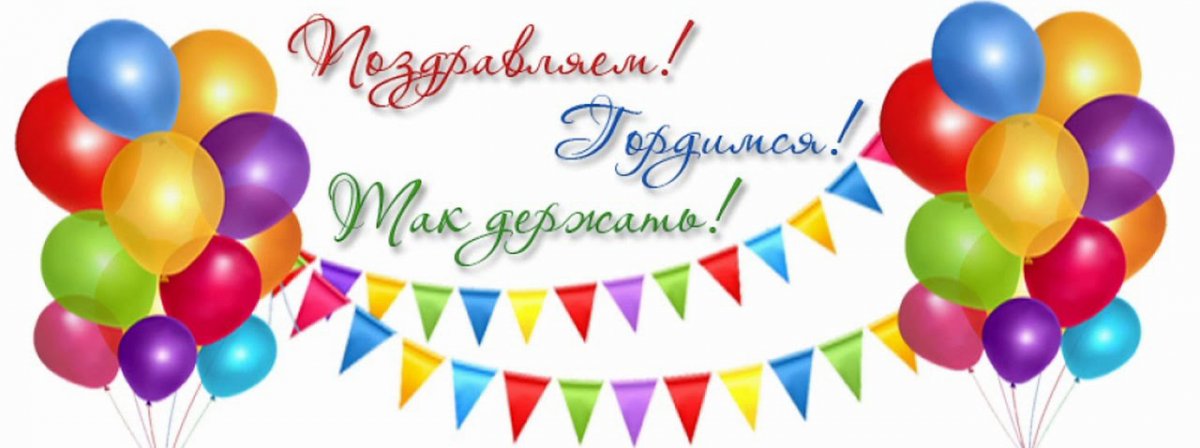 1 место - Косовских Глеб2 место - Курочкин Арсений,  Кочкин Иван3 место - Захарова Аня Всем спасибо за участие, все молодцы!1 место- Лаврентьева Вика 2 место-Лычагина Даша3 место- Аликулов Артем